11 – 12 Yaş İl İçi I. Vize (2008 – 2009)Analig İl Karması Seçme Müsabakası (2006 – 2007)Okul Sporları Yıldızlar İl Birinciliği (01.09.2005 – 2006 – 2007 – terfi 2008)Okul Sporları Gençler İl Birinciliği (2002 – 2003 – 2004 – 2005 – terfi 2006)14 – 16 OCAK 2020 MÜSABAKA PROGRAMI(Tahsin Bilginer Kapalı Yüzme Havuzu)OKULLARARASI YILDIZLAR - GENÇLER KATEGORILER VE YAŞ GRUPLARI 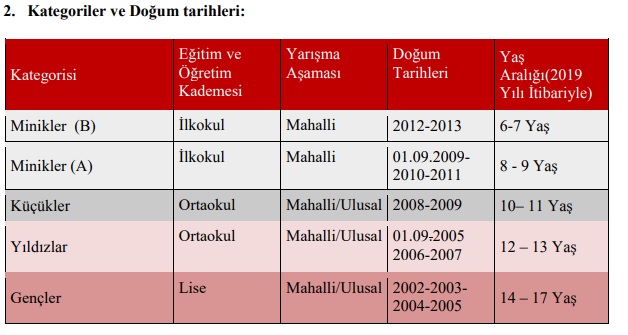 ANALİĞ YARIŞMA MESAFELERİ VE YAŞ GRUPLARI2006-2007 DOĞUMLULAR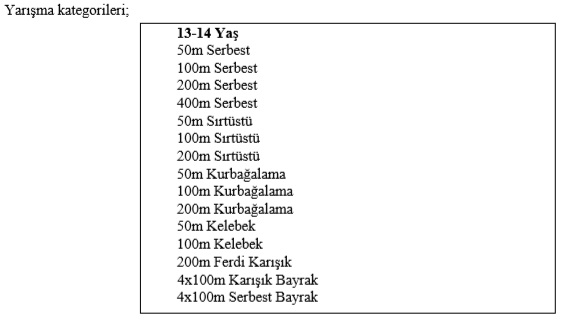 OKULLARARASI YILDIZLAR - GENÇLER YARIŞMA MESAFELERİ 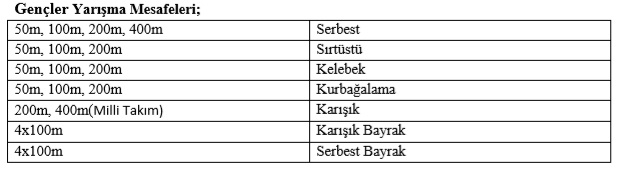 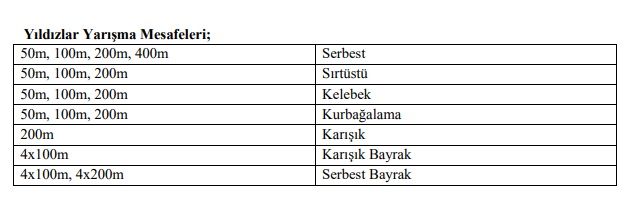 İL İÇİ VİZE 11 YAŞ BARAJLARI VE YAŞ GRUPLARI2008 -2009 DOĞUMLULAR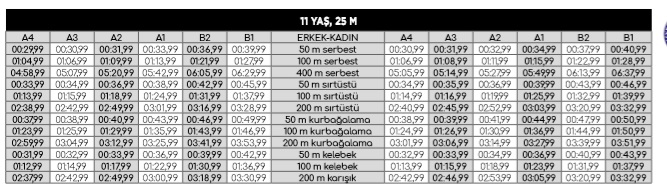 İL İÇİ VİZE 12 YAŞ BARAJLARI VE YAŞ GRUPLARI2008 -2009 DOĞUMLULAR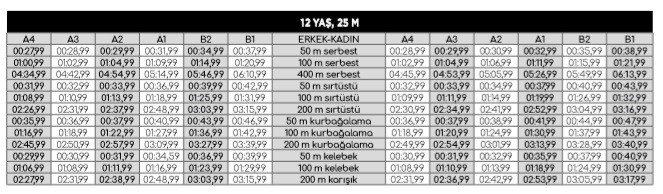 OKUL SPORLARI YILDIZLAR – GENÇLER11-12 YAŞ İL İÇİ VİZE VE ANADOLU YILDIZLAR LİĞİ YÜZME İL BİRİNCİLİĞİOKUL SPORLARI YILDIZLAR – GENÇLER11-12 YAŞ İL İÇİ VİZE VE ANADOLU YILDIZLAR LİĞİ YÜZME İL BİRİNCİLİĞİMÜSABAKA YERİ TAHSİN BİLGİNER KAPALI YÜZME HAVUZUMÜSABAKA  TARİHİ		14-16 OCAK 2020TEKNIK TOPLANTI YERİ VE TARİHİ	    13.01.2020           SAAT:  18.00 GENÇLİK MERKEZİ TOPLANTI SALONU KATILIM YAŞIOKULLARARASI YILDIZLAR             01.09.2005 – 2006 -2007OKULLARARASI GENÇLER               2002-2003-2004-200511-12 YAŞ İL İÇİ VİZE                        2008-2009 ANALİĞ                                                            2006-2007SON LİSTE BİLDİRİM MAİL11.01.2020 Saat 23:00 ( Bu tarih ve saatten sonra gönderilen listeler kesinlikle kabul edilmeyecektir.)   ibrahim_kac@hotmail.comÖNEMLİ NOT MÜSABAKA İMPORT LİSTELERİ BURADAKİ FORMAT KULLANILARAK GÖNDERİLECEKTİR. FARKLI İMPORTLAR KESİNLİKLE KABUL EDİLMEYECEKTİR.1. GÜN SABAH 09.302. GÜN SABAH 09.303. GÜN SABAH 09.3050m Sırtüstü50m Kelebek50m Serbest100m Serbest400m Serbest200m Sırtüstü4x100m Serbest Bayrak200m Kelebek100m Kurbağalama1. GÜN AKŞAM 14.002. GÜN AKŞAM 14.003. GÜN AKŞAM 14.00200m Kurbağalama100m Sırtüstü50m Kurbağalama100m Kelebek200m Serbest200m Karışık400m Karışık4x100m Karışık Bayrak4x200m Serbest Bayrak